BAŞLIKBİRİM KALİTE KOMİSYON TOPLANTISIGÜNDEM MADDELERİGÜNDEM MADDELERİ2022-2023 Eğitim Öğretim yılına ilişkin kalite yönetim süreci kapsamında değerlendirilmede bulunulması2023-2024 Eğitim Öğretim dönemi kapsamında kalite yönetim takviminin görüşülmesiMeslek Yüksekokulu’nun web sitesine ilişkin güncellemelerin görüşülmesiYönetişim anlayışının uygulanabilirlik kazanabilmesi ve programın geliştirilebilmesine adına öğrencilerin ve sektör temsilcilerinin bir araya getirecek etkinliklerin planlanması Kurumsal Akreditasyon Programı (KAP) hazırlık çalışmalarına ilişkin değerlendirilmede bulunulmasıÖğrencilere yönelik kalite süreciyle ilgili bilgilendirilmede bulunulmasıKAPSAMToplantı kapsamında; kalite yönetimi anlayışı çerçevesinde gerçekleştirilen son düzenlemelerin birim web sitesi üzerinden güncellenmesi, 2023-2024 eğitim öğretim yılı içerisinde kalite odaklı olarak yürütülecek olan faaliyetlerin ve dış paydaş olan sektör temsilcileri ile öğrencilerin bir araya getirilmesine yönelik teknik ve kurumsal gezi, seminer gibi etkinliklerin planlanması, Kurumsal Akreditasyon Programına ilişkin değerlendirilmede bulunulması yönünde kararlar alınmıştır. Ayrıca 2022-2023 Eğitim Öğretim yılında kalite odaklı olarak yürütülen faaliyetler hakkında değerlendirilmede bulunulmuş ve öğrencilerin talepleri dinlenilerek öğrencilere kalite yönetim süreci hakkında bilgi verilmiştir.TOPLANTI FOTOĞRAFLARI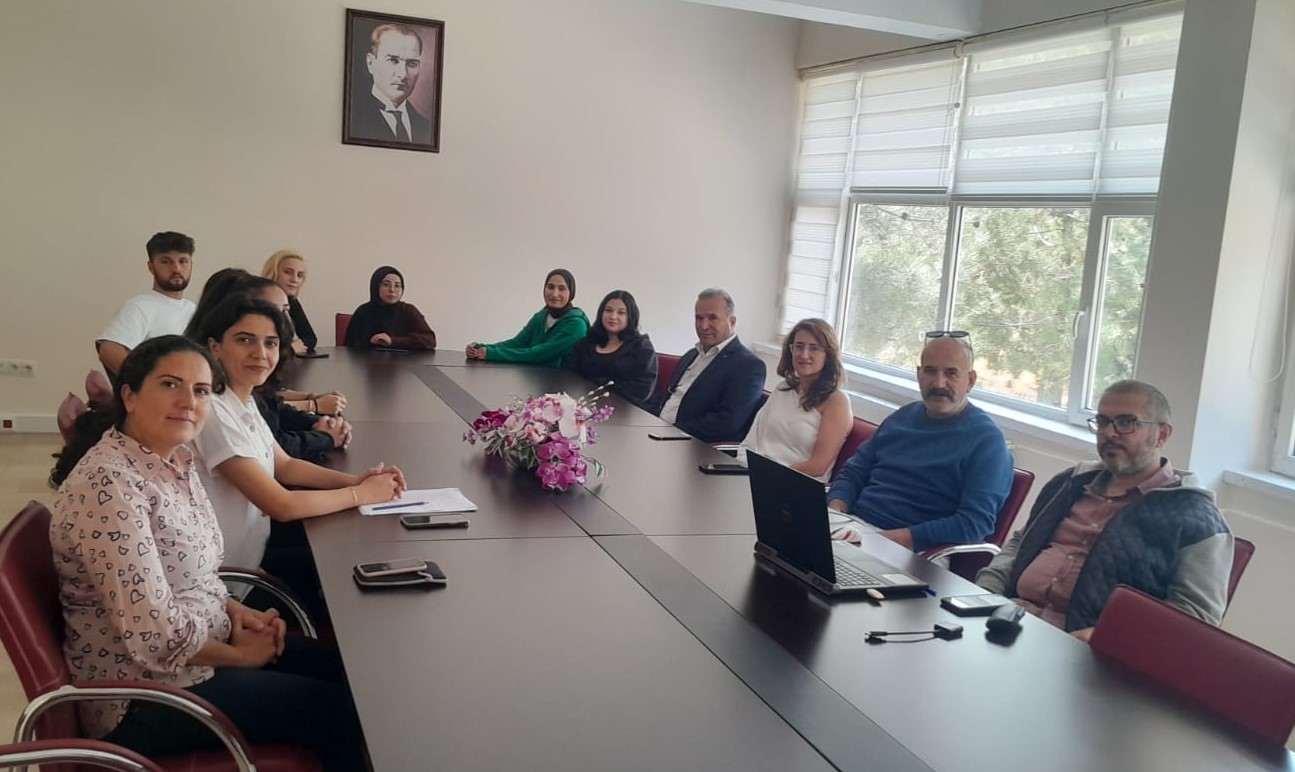 